	BON DE COMMANDE ‘Cuvée Soroptimist’          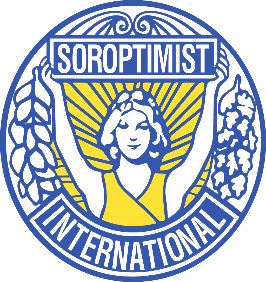    				 Soroptimist Club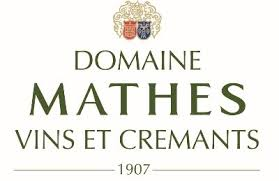 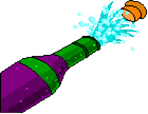 									LUXEMBOURG - MOSELLENOM & Prénom		____________________________________________Club ou autre		____________________________________________Adresse de livraison	____________________________________________(assurée par Domaine Mathes)  	____________________________________________Email	(pour facturation)	____________________________________________Téléphone / GSM		____________________________________________Document dûment complété à retourner à Véronique Piccini-Heusson, 44 Schlassgewan L-5364 Schrassig ou veronique.piccini@dupont.com ou vero66pihe@hotmail.com ou par téléphone au +352 691 356404BON DE LIVRAISONReçu marchandise correspondante au document :DateNomSignatureCrémant brut du Luxembourg ‘Cuvée Soroptimist’ Domaine MathesCrémant brut du Luxembourg ‘Cuvée Soroptimist’ Domaine MathesCarton(s) de 6 bouteilles à 68.00€Quantité : 